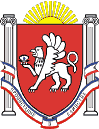 Новоандреевский сельский советСимферопольского района Республики Крым32 сессия  1 созываРЕШЕНИЕ   №  32/16с. Новоандреевка 								             от 11.08.2016г.О передаче части полномочий в сфере культуры муниципального образованияНовоандреевское сельское поселение на уровень муниципального образованияСимферопольский район Республики Крымна 2016 годРассмотрев предложения администрации  Симферопольского района , руководствуясь Федеральным Законом «Об общих принципах организации местного самоуправления в Российской Федерации» № 131-ФЗ от 06.10.2003, Законом Республики Крым от 19.01.2015 № 71-ЗРК/2015 «О закреплении за сельскими поселениями Республики Крым вопросов местного значения», Уставом муниципального образования Новоандреевское сельское поселение Симферопольского района Республики Крым,Новоандреевский сельский совет РЕШИЛ:Передать осуществление части полномочий муниципального образования Новоандреевское сельское поселение на уровень муниципального образования Симферопольский район Республики Крым для создания условий для организации досуга и обеспечения жителей поселения услугами организаций культуры и для организации библиотечного обслуживания населения, комплектования и обеспечения сохранности библиотечных фондов библиотек поселения на 2016 год.Администрации Новоандреевского сельского поселения поручить:2.1. Подготовить проект Методики расчета межбюджетного трансферта, передаваемого из бюджета сельского поселения муниципальному образованию Симферопольский район Республики Крым на 2016 год по переданным полномочиям, указанным в п. 1 данного решения.2.2. Подготовить проект соглашения на осуществление части полномочий, указанных в п. 1 данного решения с администрацией Симферопольского района Республики Крым на 2016 год.Обнародовать настоящее решение путем размещения его на информационном стенде администрации Новоандреевского сельского поселения (первый этаж здания администрации Новоандреевского сельского поселения, расположенного по адресу: Симферопольский р-н., с. Новоандреевка, ул. Победы 36), а также разместить его на официальном сайте Новоандреевского сельского поселения (новоандреевка.рф)Решение вступает в силу с момента его обнародования.Контроль за выполнением настоящего постановления оставляю за собойПредседатель Новоандреевского сельского советаГлава администрации Новоандреевского сельского поселения		    	                В.Ю. Вайсбейн